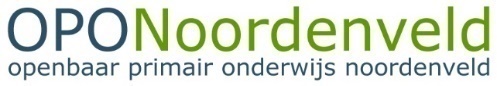 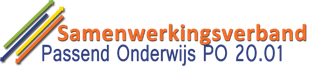 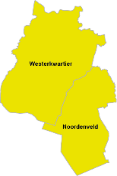 Subregio West; Noordenveld en WesterkwartierLesplaats De Triskel is een kleinschalige onderwijsopvang,  voor leerlingen met in- en externaliserende gedragsproblemen. Zij krijgen binnen een afgebakende periode een niet vrijblijvend individueel programma aangeboden, om vervolgens een nieuwe start te maken, met het oog op het vervolgen van hun schoolloopbaan binnen het onderwijs.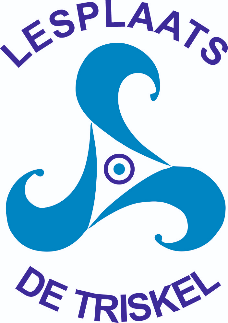 De Triskel is een onderdeel van de aanpak met betrekking tot de opvang van risicoleerlingen in samenwerkingsverband (SWV) PO 20.01 (de provincie Groningen en de gemeente Noordenveld). Het doel is, om binnen het SWV Passend Onderwijs PO 20.01 – subregio West (de gemeenten Noordenveld en Westerkwartier), geen thuiszitters te hebben. De Triskel is ingebed in het grotere geheel van Passend Onderwijs. Wanneer een leerling risicovol gedrag vertoont en daardoor bijvoorbeeld dreigt uit te vallen, onvoldoende profiteert van de aangeboden lesstof of zich sociaal niet staande kan houden, meldt de school (in samenspraak met de ouders) deze leerling bij het eigen bestuur aan voor Lesplaats De Triskel. Wanneer deze van mening is dat de leerling het zorgniveau van de school overstijgt, meldt de school de leerling eerst telefonisch (bij de coördinator) en vervolgens middels de aanmeldformulieren aan bij Lesplaats De Triskel. Na aanmelding volgt een intakegesprek. Op basis van dit gesprek, (dossier)onderzoek en eventueel observatie wordt bepaald hoe het traject voor deze leerling er uit komt te zien. 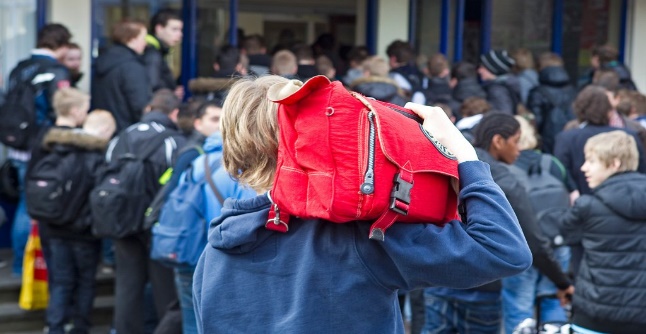 Korte omschrijvingDeze bovenschoolse onderwijsvoorziening is gesitueerd in Roden (in CBS De Parel) en kan worden gebruikt door de 53 scholen van het SWV – subregio West  (OPON, Quadraten, Noorderbasis, Primenius en CKC). De leerlingen van De Triskel blijven formeel ingeschreven op de school van herkomst en het verblijf wordt gemeld bij de leerplichtambtenaar (LPA).Er wordt gestreefd naar een onderwijs en hulpverlening geïntegreerde aanpak. Daarvoor zijn een Individueel handelingsplan, een OPP, eventueel interventies van geïndiceerde jeugdzorg en onderwijs – zorgarrangementen nodig.Voorbeelden van mogelijkheden na afloop van het tijdelijke traject op De Triskel:terugplaatsing naar school van herkomst,schakelen naar een andere basisschool,schakelen naar SO/SBO (aanvragen van een Toelaatbaarheidsverklaring -TLV- of de leerling heeft al een TLV en wacht nog op plaatsing),Schakelen naar het Voortgezet (Speciaal) OnderwijsDoelgroepKinderen die om welke reden dan ook niet te handhaven zijn binnen hun eigen onderwijsomgeving kunnen tijdelijk geplaatst worden binnen dit maatwerktraject. Kinderen die meer tijd, ruimte en aandacht nodig hebben dan ze kunnen krijgen in de groepen op de reguliere scholen. Inzet voor deze kinderen is om ze terug te plaatsen of een juiste onderwijsomgeving voor ze te vinden.De doelgroep van Lesplaats De Triskel bestaat uit leerlingen (8 t/m 12 jaar) met een gedragsondersteuningsvraag die bijvoorbeeld:dreigen uit te vallen op school,internaliserende problematiek vertonen,externaliserende problematiek vertonenvaak verzuimen (potentiële thuiszitter),door sociaal-emotionele problemen zich niet staande kunnen houden binnen de reguliere groep,door omstandigheden een periode moeten overbruggen buiten de eigen school,een time-out nodig hebben ofal een TLV hebben en wachten op plaatsing binnen het S(B)O, waarbij het niet mogelijk/wenselijk is om onderwijs te volgen binnen de eigen school.Daarnaast moet de leerling besproken zijn in de CLB, is er reeds een OPP + HP + evaluatie, heeft de leerling een arrangement vanuit de bovenschoolse zorgstructuur gehad en er is betrokkenheid van een ambulant begeleider.OmvangDe verblijfsduur op Lesplaats De Triskel is maximaal 1 schooljaar en deze is flexibel. Deze verblijfsduur kan, indien nodig en bij uitzondering, worden verlengd. De maximale grootte van de groep is 8 leerlingen, maar het aantal leerlingen en de samenstelling van de groep kan gedurende het schooljaar veranderen.De leerlingen worden dagelijks begeleid door een gespecialiseerde leerkracht en een gespecialiseerde assistent. Ondersteuning wordt geleverd door een gedragswetenschapper van COSIS, een ambulant begeleider en de coördinator. Er wordt lesgegeven van 8.30 – 14.00 uur, waarbij een aangepast rooster (in overleg met de betrokken LPA) tot de mogelijkheden behoort. 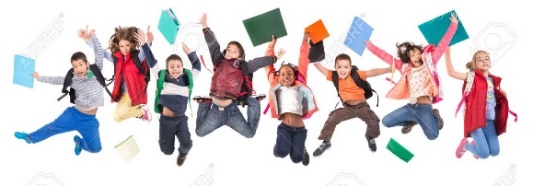 InhoudLesplaats De Triskel biedt een onderwijs en hulpverlening geïntegreerde aanpak. Daarvoor zijn een individueel handelingsplan, een OPP, eventueel interventies van geïndiceerde jeugdzorg en onderwijs–zorgarrangementen nodig.Mogelijke doelenBij de plaatsing op Lesplaats De Triskel worden doelen opgesteld: waaraan moet gewerkt worden en waaraan moet worden voldaan, alvorens een leerling kan worden teruggeplaatst / herplaatst.Mogelijke doelen op groepsniveau:Leren samenwerken en/of samen lerenLeren zelfstandig werkenLeren omgaan met uitgestelde aandachtLeren samen spelenLeren omgaan met elkaar en anderenLeren zorg te hebben voor de omgevingMogelijke doelen op leerling-niveau:Zie de doelen op groepsniveauVooruitgang op SE-gebiedVooruitgang in sociale vaardighedenMotivatie- en gedragsverandering Herstel van de verhoudingenVerbetering van de leerattitude 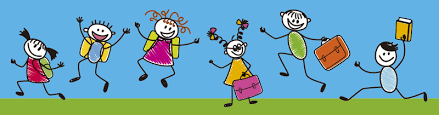 Aanmelding, plaatsing en vervoerVia de IB-er van de school, de ambulant begeleider, het bestuur en een ‘toelatingscommissie’ van OPON, kan een leerling geplaatst worden op Lesplaats De Triskel. Plaatsing is enkel mogelijk wanneer er daadwerkelijk ruimte is binnen de groep. Mocht er tijdelijk (nog) geen ruimte zijn, dan is het mogelijk om de leerling te begeleiden binnen de eigen school, vanuit dezelfde aanpak en doelen. Ondersteuning wordt in dit geval geboden door een ambulant begeleider. De criteria, de route en de benodigde aanmeldformulieren voor school en ouders, zijn te vinden op de site van OPON of te verkrijgen via de coördinator van De Triskel.Leerlingvervoer behoort tot de mogelijkheden en kan worden aangevraagd bij de eigen gemeente. De coördinator van Lesplaats De Triskel kan ondersteunen bij de vervoersaanvraag.Consequenties	De school van herkomst blijft verantwoordelijk voor het onderwijs; de leerling blijft ingeschreven op de school van herkomst. De school van herkomst levert (het niveau van het) schoolwerk voor de leerlingen op De Triskel aan.Er is regelmatig overleg tussen de ouders, de aanleverende school, de hulpverlening, de ambulant begeleider, de leerkracht en andere betrokkenen van Lesplaats De Triskel. Succes van Lesplaats De Triskel hangt af van de vroegtijdige signalering binnen de scholen. Bij problematiek waarbij de sociale omgang en het leren in gevaar komen, zal de leerling naar Lesplaats De Triskel verwezen kunnen worden. Lesplaats De Triskel heeft een expertisefunctie (het vergroten van de expertise binnen het basisonderwijs in de regio).ContactContactpersoon en tevens coördinator van Lesplaats De Triskel is Nettie Feenstra:	050 – 4065788 (stafbureau OPON)	06 – 23802934   	n.feenstra@onderwijs-noordenveld.nl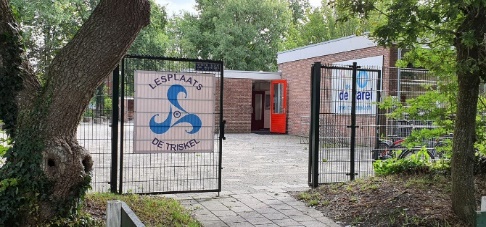 Lesplaats De Triskel:CBS de ParelDreesdestraat 409301 GG   Roden 06 – 38779854----------------------------------------------------------------------------------------------------------------------------------------------* De Triskel is een symbool van de drie-eenheid en komt in meerdere culturen voor (o.a. Kelten, Tibetanen en Christenen). De drie-eenheid staat in het geval van Lesplaats De Triskel voor school, ouders en hulpverlening. In het logo staat de leerling centraal. School, ouders en hulpverlening bewegen zich daar omheen en werken samen, in het belang van de leerling.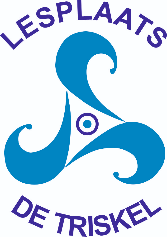 